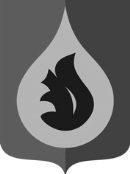 АДМИНИСТРАЦИЯГОРОДСКОго ПОСЕЛЕНИя федоровскийСУРГУТСКОГО РАЙОНАХАНТЫ-МАНСИЙСКОГО АВТОНОМНОГО ОКРУГА - ЮГРЫП О С Т А Н О В Л Е Н И Е«10» января 2019 года                                                                                                 №15-п/нпапгт. ФедоровскийОб утверждении программы профилактикинарушений юридическими лицами и индивидуальными предпринимателямиобязательных требований, требований, установленныхмуниципальными правовыми актами, при осуществлениимуниципального земельного контроля в границах городского поселения Федоровский на 2019 годВ соответствии с частью 1 статьи 8.2. Федерального закона от 26.12.2008 № 294-ФЗ «О защите прав юридических лиц и индивидуальных предпринимателей при осуществлении государственного контроля (надзора) и муниципального контроля»:1. Утвердить программу профилактики нарушений юридическими лицами и индивидуальными предпринимателями обязательных требований, требований, установленных муниципальными правовыми актами, при осуществлении муниципального земельного контроля в границах городского поселения Федоровский на 2019 год (далее по тексту – «Программа»), согласно приложению к настоящему постановлению.2. Управлению жилищно-коммунального хозяйства, земельных и имущественных отношений администрации городского поселения Федоровский, уполномоченному на осуществление муниципального земельного контроля в границах городского поселения Федоровский, обеспечить выполнение программы.3. Настоящее постановление вступает в силу после официального опубликования (обнародования) и распространяет свое действие на правоотношения, возникшие с 1 января 2019 года. 4. Контроль за выполнением постановления возложить на заместителя главы городского поселения – начальника управления ЖКХ, земельных и имущественных отношений администрации городского поселения Федоровский Пастушка С.И.Глава городского поселенияФедоровский                                                                                                             Н.У. РудышинПриложение к постановлениюадминистрации городского поселения Федоровскийот 10.01.2019 №15-п/нпаПрограмма профилактики нарушений обязательных требований, требований, установленных муниципальными правовыми актами, при осуществлении муниципального земельного контроля в границах городского поселения Федоровский на 2019 год1. Общие положения1.1. Настоящая программа разработана в целях организации проведения администрацией городского поселения Федоровский профилактики нарушений требований земельного законодательства, установленных законодательством Российской Федерации, муниципальными правовыми актами муниципального образования городское поселение Федоровский, в целях предупреждения возможного нарушения органами государственной власти, органами местного самоуправления, юридическими лицами, их руководителями и иными должностными лицами, индивидуальными предпринимателями, гражданами (далее – «подконтрольные субъекты») обязательных требований земельного законодательства и снижения рисков причинения ущерба охраняемым законом ценностям. 1.2. Профилактика нарушений обязательных требований земельного законодательства проводится в рамках осуществления муниципального земельного контроля. 1.3. Целью программы является: 1) предупреждение нарушений подконтрольными субъектами требований, требований, установленных муниципальными правовыми актами, земельного законодательства, включая устранение причин, факторов и условий, способствующих возможному нарушению обязательных требований; 2) создание мотивации к добросовестному поведению подконтрольных субъектов; 3) снижение уровня ущерба охраняемым законом ценностям. 1.4. Задачами программы являются: 1) укрепление системы профилактики нарушений обязательных требований, требований, установленных муниципальными правовыми актами, путем активизации профилактической деятельности; 2) выявление причин, факторов и условий, способствующих нарушениям требований земельного законодательства; 3) повышение правосознания и правовой культуры подконтрольных субъектов. 1.5. Срок реализации программы: 2019 год. 2. План-график профилактических мероприятий№ п/пНаименованиемероприятия по профилактике нарушений обязательных требований, требований, установленных муниципальными правовыми актамиСрок исполненияОтветственный исполнитель1Подготовка и составление перечня нормативных правовых актов, содержащих обязательные требования, требования, установленные муниципальными правовыми актами, проверяемые в ходе мероприятий по муниципальному земельному контролю в границах городского поселения ФедоровскийВ течение года (по мере необходимости)Отдел земельных и имущественных отношений управления жилищно-коммунального хозяйства, земельных и имущественных отношений администрации городского поселения Федоровский2Размещение на официальном сайте органов местного самоуправления городского поселения Федоровский перечня нормативных правовых актов или их отдельных частей, содержащих обязательные требования, требования, установленные муниципальными правовыми актами, оценка соблюдения которых является предметом муниципального земельного контроля  в границах городского поселения Федоровский, а также текстов, соответствующих нормативных правовых актовВ течение года (по мере необходимости) Отдел земельных и имущественных отношений управления жилищно-коммунального хозяйства, земельных и имущественных отношений администрации городского поселения ФедоровскийОтдел социального развития управления по организации деятельности органов местного самоуправления и социальному развитию администрации городского поселения Федоровский3Осуществление информирования юридических лиц, индивидуальных предпринимателей по вопросам соблюдения обязательных требований, требований, установленных муниципальными правовыми актами, в том числе посредством разработки и опубликования руководств по соблюдению обязательных требований, требований, установленных муниципальными правовыми актами, проведения семинаров и конференций, разъяснительной работы в средствах массовой информации и иными способами. В случае изменения обязательных требований, требований, установленных муниципальными правовыми актами – подготовка и распространение комментариев о содержании новых нормативных правовых актов, устанавливающих обязательные требования, внесенных изменениях в действующие акты, сроках и порядке вступления их в действие, а также рекомендаций о проведении необходимых организационных, технических мероприятий, направленных на внедрение и обеспечение соблюдения обязательных требований, требований, установленных муниципальными правовыми актамиВ течение года (по мере необходимости)Отдел земельных и имущественных отношений управления жилищно-коммунального хозяйства, земельных и имущественных отношений администрации городского поселения ФедоровскийОтдел социального развития управления по организации деятельности органов местного самоуправления и социальному развитию администрации городского поселения Федоровский4Обобщение практики осуществления муниципального земельного контроля в границах городского поселения Федоровский и размещение на официальном сайте органов местного самоуправления городского поселения Федоровский соответствующих обобщений, в том числе с указанием наиболее часто встречающихся случаев нарушений обязательных требований, требований, установленных муниципальными правовыми актами, с рекомендациями в отношении мер, которые должны приниматься юридическими лицами, индивидуальными предпринимателями в целях недопущения таких нарушений25.12.2019Отдел земельных и имущественных отношений управления жилищно-коммунального хозяйства, земельных и имущественных отношений администрации городского поселения Федоровский.Отдел социального развития управления по организации деятельности органов местного самоуправления и социальному развитию администрации городского поселения Федоровский5Выдача предостережений о недопустимости нарушения обязательных требований, требований, установленных муниципальными правовыми актами, в соответствии с частями 5 - 7 статьи 8.2 Федерального закона от 26 декабря 2008 года № 294-ФЗ «О защите прав юридических лиц и индивидуальных предпринимателей при осуществлении государственного контроля (надзора) и муниципального контроля», если иной порядок не установлен федеральным закономВ течение года Отдел земельных и имущественных отношений управления жилищно-коммунального хозяйства, земельных и имущественных отношений администрации городского поселения Федоровский6Размещение на официальном сайте органов местного самоуправления городского поселения Федоровский информации о результатах контрольной деятельностиВ течение года (по мере необходимости)Отдел земельных и имущественных отношений управления жилищно-коммунального хозяйства, земельных и имущественных отношений администрации городского поселения ФедоровскийОтдел социального развития управления по организации деятельности органов местного самоуправления и социальному развитию администрации городского поселения Федоровский7Разработка и утверждение программы профилактики нарушений обязательных требований, требований, установленных муниципальными правовыми актами, при осуществлении муниципального земельного контроля в границах городского поселения Федоровский на 2020 год26.12.2019Отдел земельных и имущественных отношений управления жилищно-коммунального хозяйства, земельных и имущественных отношений администрации городского поселения Федоровский